Supplementary materials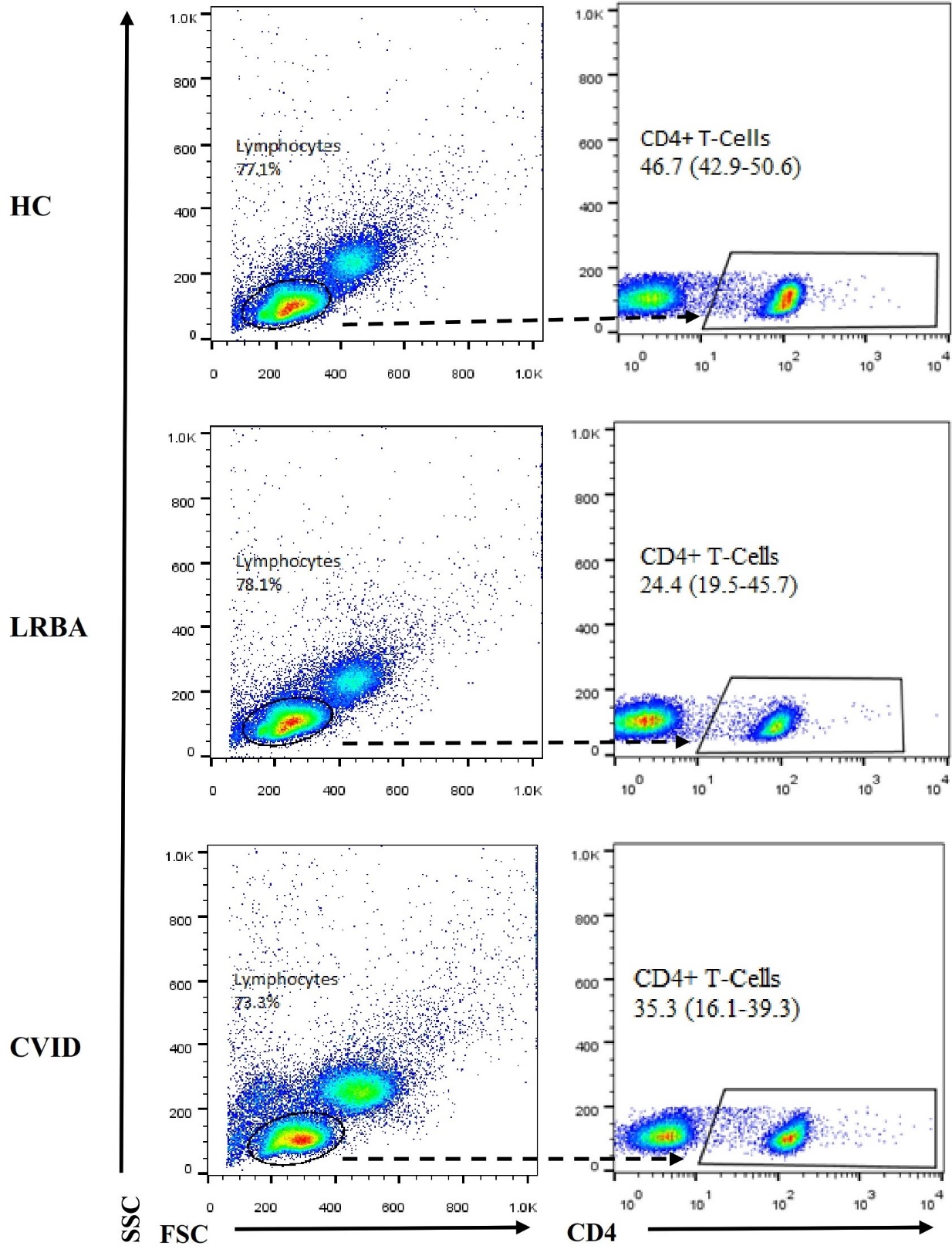 Figure S1. Flow cytometry analysis of CD4+ T cells. Three examples demonstrate the ﬂow cytometric analysis of peripheral blood samples from HC, LRBA patient and CVID patient. PBMCs were isolated and stained with anti-CD4 PerCP-cy5.5. The cells were gated on lymphocytes for analysis of the CD4+ cells. Data are expressed as the median values of 13 participants in each group. Arrows indicate the gated population subsequently analyzed. LRBA; LPS responsive beige-like anchor protein, CVID; Common variable immunodeficiency, HC; Healthy controls.Table S1-Oligonucleotide sequences of primers used in this study for quantitative real time PCRTable S1-Oligonucleotide sequences of primers used in this study for quantitative real time PCRTable S1-Oligonucleotide sequences of primers used in this study for quantitative real time PCRGenesForwardReverseCTLA4F; 5'-TCCCGCCCTACTACGGAAA-3'R; 3'-GTAGGGATCCATGAAGCAGAGG-5'Il4F; 5'-TCTTTGCTGCCTCCAAGAACA-3'R; 3'-TGTCGAGCCGTTTCAGGAAT-5'Il5F; 5'-GTGTATGCCATCCCCACAGA-3'R; 3'-CTCTCCAGTGTGCCTATTCCC-5'Il10F; 5'-GACTTTAAGGGTTACCTGGGTTG-3'R; 3'-TCTTGGTTCTCAGCTTGGGG-5'GAPDHF; 5'-GAGAAGGCTGGGGCTCATTT-3'R; 3'-TAAGCAGTTGGTGGTGCAGG-5'Table S2. Immunological findings at the time of diagnosis of immunodeficiencyTable S2. Immunological findings at the time of diagnosis of immunodeficiencyTable S2. Immunological findings at the time of diagnosis of immunodeficiencyTable S2. Immunological findings at the time of diagnosis of immunodeficiencyImmunologic dataPatientsPatientsPatientsImmunologic dataLRBA (N=12)CVID (N=12)p-valueIgG, mg/dL320 (111-548)113 (17-305)0.09IgA, mg/dL8.5 (1.7-43.7)7.0 (4.2-32.0)0.92IgM, mg/dL56.5 (25.7-151.0)17.0 (5.5-20.0)<0.01*IgE, IU/mL0.6 (0.0-2.8)1.0 (0.7-12.5)0.25WBC, cell/µL 7805 (5342-8697)7003 (5600-8210)0.64Neutrophil, cell/µL3922 (3136-6024)4200 (3587-5350)0.82Lymphocyte, cell/µL2235 (2035-2934)2150 (1800-4320)0.71CD3+ T cells, cell/µL1717 (1492-1765)1908 (1630-3214)0.36CD4+ T cells, cell/µL649 (451-882)833 (625-1917)0.12CD8+ T cells, cell/µL967 (670-1554)1175 (777-1406)0.62CD19+ B cells, cell/µL147 (93-451)111 (70-384)0.51LRBA; LPS-Responsive-Beige-like Anchor, CVID; Common variable immune deficiency, N; Count, Ig; Immunoglobulin, WBC; White blood cell.The median is shown [with 25th and 75th percentiles]. Mann-Whitney U test was used.* p-value is statistically significant <0.05LRBA; LPS-Responsive-Beige-like Anchor, CVID; Common variable immune deficiency, N; Count, Ig; Immunoglobulin, WBC; White blood cell.The median is shown [with 25th and 75th percentiles]. Mann-Whitney U test was used.* p-value is statistically significant <0.05LRBA; LPS-Responsive-Beige-like Anchor, CVID; Common variable immune deficiency, N; Count, Ig; Immunoglobulin, WBC; White blood cell.The median is shown [with 25th and 75th percentiles]. Mann-Whitney U test was used.* p-value is statistically significant <0.05LRBA; LPS-Responsive-Beige-like Anchor, CVID; Common variable immune deficiency, N; Count, Ig; Immunoglobulin, WBC; White blood cell.The median is shown [with 25th and 75th percentiles]. Mann-Whitney U test was used.* p-value is statistically significant <0.05Table S3. History of clinical complications in patients with CVID and LRBA deficiencyTable S3. History of clinical complications in patients with CVID and LRBA deficiencyTable S3. History of clinical complications in patients with CVID and LRBA deficiencyTable S3. History of clinical complications in patients with CVID and LRBA deficiencyType of complicationPatientsPatientsPatientsType of complicationLRBA (N=12)CVID (N=12)p-valuePneumonia (%)9 (75.0)5 (41.7)0.09Otitis media (%)7 (58.3)5 (41.7)0.41Sinusitis (%)8 (66.7)7 (58.3)1.0meningitis (%)2 (16.7)0 (0.0)0.47Skin infection (%)1 (8.3)4 (33.3)0.31Bronchiectasis (%) 7 (58.3)1 (8.3)0.02*Osteomyelitis (%)1 (8.3)0 (0.0)1.0Septicemia (%)1 (8.3)0 (0.0)1.0Oral candidiasis (%)3 (25.0)1 (8.3)0.59Arthritis (%)3 (25.0)2 (16.7)1.0Chronic diarrhea (%)10 (83.3)6 (50.0)0.19Lymphadenopathy (%)7 (58.3)6 (50.0)0.68Splenomegaly (%)	9 (75.0)4 (33.3)0.04*Hepatomegaly (%)7 (58.3)2 (16.7)0.04*Granulomas (%)4 (33.3)0 (0.0)0.09Failure to thrive (%)4 (33.0)2 (16.7)0.64Allergy (%)2 (16.7)0 (0.0)0.4Enteropathy (%)9 (75.0)1 (8.3)<0.01*Autoimmunity (%)8 (66.7)0 (0.0)<0.01*LRBA; LPS-Responsive-Beige-like Anchor, CVID; Common variable immune deficiency, N; Count.The median is shown [with 25th and 75th percentiles]. Mann-Whitney U test was used.* p-value is statistically significant <0.05LRBA; LPS-Responsive-Beige-like Anchor, CVID; Common variable immune deficiency, N; Count.The median is shown [with 25th and 75th percentiles]. Mann-Whitney U test was used.* p-value is statistically significant <0.05LRBA; LPS-Responsive-Beige-like Anchor, CVID; Common variable immune deficiency, N; Count.The median is shown [with 25th and 75th percentiles]. Mann-Whitney U test was used.* p-value is statistically significant <0.05LRBA; LPS-Responsive-Beige-like Anchor, CVID; Common variable immune deficiency, N; Count.The median is shown [with 25th and 75th percentiles]. Mann-Whitney U test was used.* p-value is statistically significant <0.05Table S4. Changes in absolute count of lymphocyte and CD4+ T cell at time of immunodeficiency diagnosis with current studyTable S4. Changes in absolute count of lymphocyte and CD4+ T cell at time of immunodeficiency diagnosis with current studyTable S4. Changes in absolute count of lymphocyte and CD4+ T cell at time of immunodeficiency diagnosis with current studyTable S4. Changes in absolute count of lymphocyte and CD4+ T cell at time of immunodeficiency diagnosis with current studyTable S4. Changes in absolute count of lymphocyte and CD4+ T cell at time of immunodeficiency diagnosis with current studyTable S4. Changes in absolute count of lymphocyte and CD4+ T cell at time of immunodeficiency diagnosis with current studyTable S4. Changes in absolute count of lymphocyte and CD4+ T cell at time of immunodeficiency diagnosis with current studyCellsPatientsPatientsPatientsPatientsPatientsPatientsCellsLRBA (N=12)LRBA (N=12)LRBA (N=12)CVID (N=12)CVID (N=12)CVID (N=12)CellsTime of diagnosisCurrent studyp-valueTime of diagnosisCurrent studyp-valueLymphocyte, cell/µL2235 (2035-2934)2370 (1800-3400)<0.01*2150 (1800-4320)2050 (1375-2800)<0.01*CD4+ T cells, cell/µL649 (451-882)694 (433-1022)0.92833 (625-1917)585 (375-770)0.07LRBA; LPS-Responsive-Beige-like Anchor, CVID; Common variable immune deficiency, N; Count, The median is shown [with 25th and 75th percentiles]. Wilcoxon Signed Ranks Test was used.* p-value is statistically significant <0.05LRBA; LPS-Responsive-Beige-like Anchor, CVID; Common variable immune deficiency, N; Count, The median is shown [with 25th and 75th percentiles]. Wilcoxon Signed Ranks Test was used.* p-value is statistically significant <0.05LRBA; LPS-Responsive-Beige-like Anchor, CVID; Common variable immune deficiency, N; Count, The median is shown [with 25th and 75th percentiles]. Wilcoxon Signed Ranks Test was used.* p-value is statistically significant <0.05LRBA; LPS-Responsive-Beige-like Anchor, CVID; Common variable immune deficiency, N; Count, The median is shown [with 25th and 75th percentiles]. Wilcoxon Signed Ranks Test was used.* p-value is statistically significant <0.05LRBA; LPS-Responsive-Beige-like Anchor, CVID; Common variable immune deficiency, N; Count, The median is shown [with 25th and 75th percentiles]. Wilcoxon Signed Ranks Test was used.* p-value is statistically significant <0.05LRBA; LPS-Responsive-Beige-like Anchor, CVID; Common variable immune deficiency, N; Count, The median is shown [with 25th and 75th percentiles]. Wilcoxon Signed Ranks Test was used.* p-value is statistically significant <0.05LRBA; LPS-Responsive-Beige-like Anchor, CVID; Common variable immune deficiency, N; Count, The median is shown [with 25th and 75th percentiles]. Wilcoxon Signed Ranks Test was used.* p-value is statistically significant <0.05